SUPPLEMENTARY MATERIALS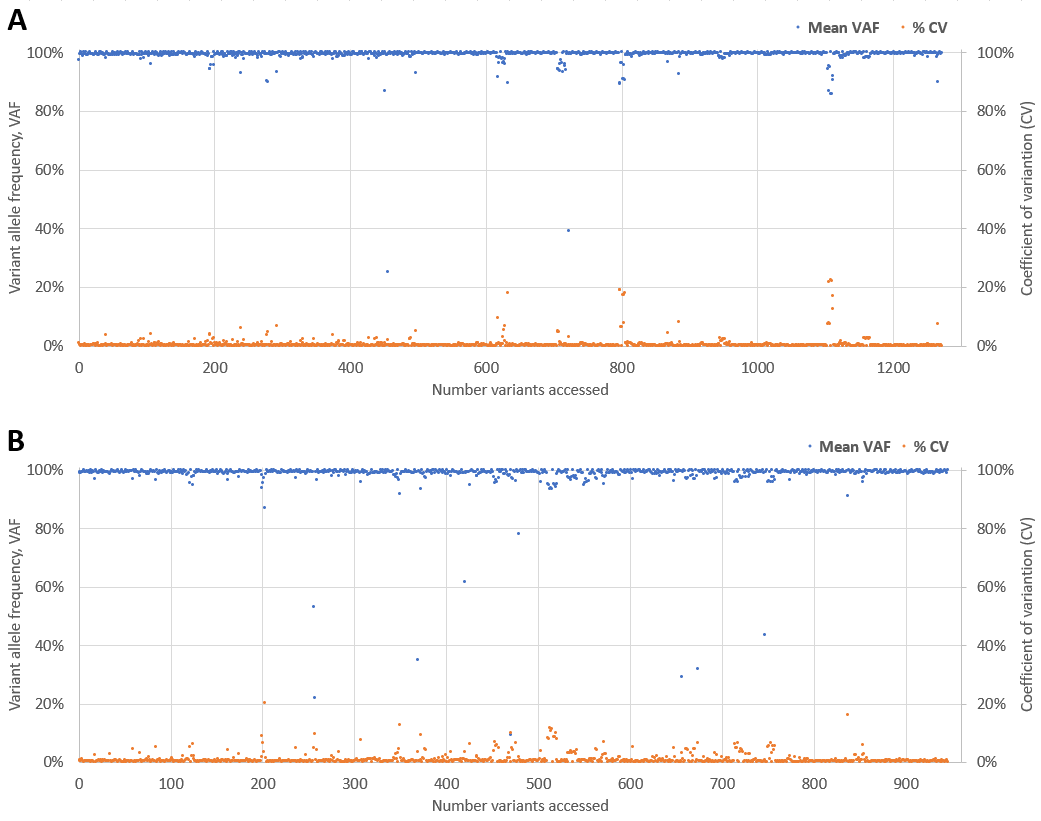 Figure S1. Precision studies using the automated, high-throughput SARS-CoV-2 NGS workflow. (A) Intra-assay precision of 1,272 variants from 175 specimens repeated 3 times. The mean of the detected variant frequencies (blue dot) and coefficients of variations (orange dot) are shown. (B) Inter-assay precision of 946 variants from 160 specimens replicated 3 times. The mean of the detected variant frequencies (blue dot) and coefficients of variations (orange dot) are shown.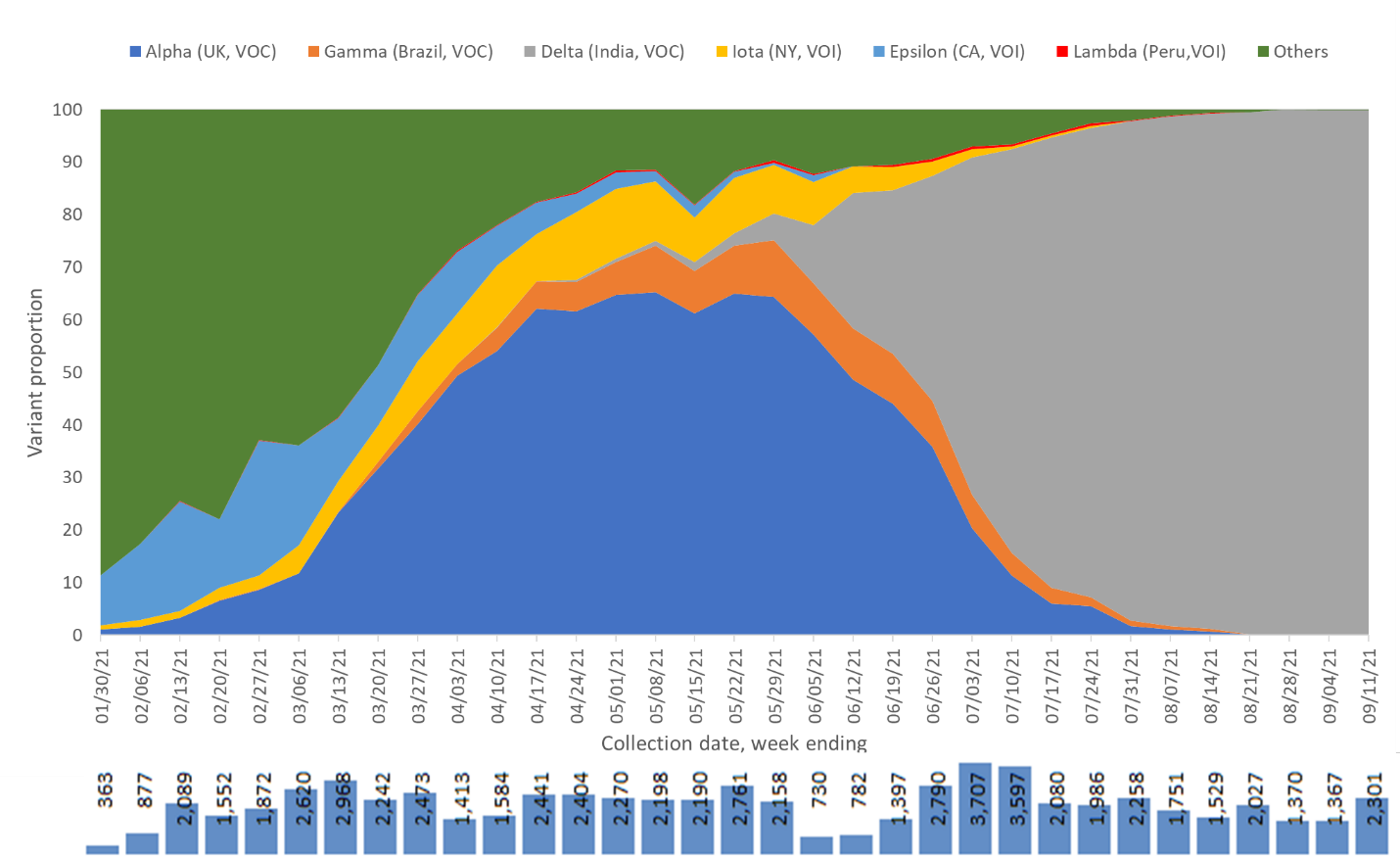 Figure S2. Weekly SARS-CoV-2 variant proportions. A. Variant proportions were calculated against total cases sequenced each week. B. Total number of cases sequenced for each week is indicated with scale bar.Table S1. Primer pools for the automated, high-throughput SARS-CoV-2 NGS workflow1 Relative primer concentration in each pool is indicated under Ratio.SARS-CoV-2 specific sequences are from the ARTICv3 primer set (Quick 2020).Primers from Itokawa et al (2020) are marked in bold.Quick J, Loman NJ. hCoV-2019/nCoV-2019 Version 3 Amplicon Set. March 24, 2020. Available: https://artic.network/resources/ncov/ncov-amplicon-v3.pdf.Itokawa K, Sekizuka T, Hashino M, Tanaka R, Kuroda M (2020) Disentangling primer interactions improves SARS-CoV-2 genome sequencing by multiplex tiling PCR. PLoS ONE 15(9): e0239403.Table S2. Modified primer concentration for each pool for a standard ARTIC v3 workflowPrimer sequences are from the ARTICv3 primer set (Quick 2020).1 Relative primer concentration in each pool is indicated under Ratio.Quick J, Loman NJ. hCoV-2019/nCoV-2019 Version 3 Amplicon Set. March 24, 2020. Available: https://artic.network/resources/ncov/ncov-amplicon-v3.pdf.Table S3. SARS-CoV-2 primer binding site mutations found in samples (n=3,506) collected between January and February of 20211 Variant position is shown against a SARS-CoV-2 reference genome 0MN908947.3.2 Shown only prevalence >1%3 Red lower case indicates mutation in the primer binding site.Table S4. SARS-CoV-2 clade comparison between the high-throughput 2-step PCR workflow and a standard ARTIC v3 workflow1 SARS-CoV-2 clades were assigned with Nextclade (https://clades.nextstrain.org/).Table S5. SARS-CoV-2 lineage comparison between the high-throughput 2-step PCR workflow and a standard ARTIC v3 workflow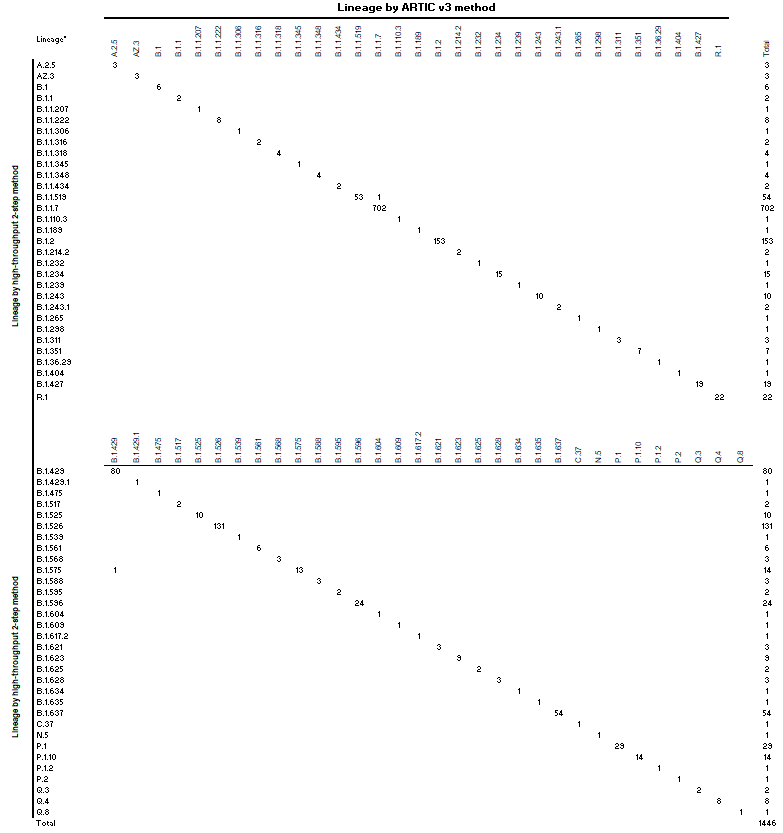 Table S6. SARS-CoV-2 primer binding site mutations causing amplicon dropout by a standard ARTIC v3 workflow1 Red lower case indicates mutation in the primer binding site; deleted nucleotides are shown in parentheses. 2 Variant position is shown against a SARS-CoV-2 reference genome 0MN908947.3.Table S7. Proportion of samples generating complete SARS-CoV-2 consensus sequence by the high-throughput workflow and a standard ARTIC v3 workflowDifferent sample set was used between the two workflows.Percent genome coverage was determined by counting the number of nucleotides meeting minimum coverage requirement divided by the total SARS-CoV-2 genome length excluding the 5’ (1-54nt) and 3’ (29,836–29,903nt) ends not covered by the amplicon panel.Primer Name
(nCoV-2019_)Sequence (5' to 3')PoolRatio11_LEFTACACTCTTTCCCTACACGACGCTCTTCCGATCT ACCAACCAACTTTCGATCTCTTGT1A1X1_RIGHTv2GTGACTGGAGTTCAGACGTGTGCTCTTCCGATCT AAGTGCCATCTTTAAGATGTTGACG1A1X2_LEFTACACTCTTTCCCTACACGACGCTCTTCCGATCT CTGTTTTACAGGTTCGCGACGT2A1X2_RIGHTGTGACTGGAGTTCAGACGTGTGCTCTTCCGATCT TAAGGATCAGTGCCAAGCTCGT2A1X3_LEFTACACTCTTTCCCTACACGACGCTCTTCCGATCT CGGTAATAAAGGAGCTGGTGGC1B1X3_RIGHTGTGACTGGAGTTCAGACGTGTGCTCTTCCGATCT AAGGTGTCTGCAATTCATAGCTCT1B1X4_LEFTACACTCTTTCCCTACACGACGCTCTTCCGATCT GGTGTATACTGCTGCCGTGAAC2B1X4_RIGHTGTGACTGGAGTTCAGACGTGTGCTCTTCCGATCT CACAAGTAGTGGCACCTTCTTTAGT2B1X5_LEFTACACTCTTTCCCTACACGACGCTCTTCCGATCT TGGTGAAACTTCATGGCAGACG1A1X5_RIGHTGTGACTGGAGTTCAGACGTGTGCTCTTCCGATCT ATTGATGTTGACTTTCTCTTTTTGGAGT1A1X6_LEFTACACTCTTTCCCTACACGACGCTCTTCCGATCT GGTGTTGTTGGAGAAGGTTCCG2A1X6_RIGHTGTGACTGGAGTTCAGACGTGTGCTCTTCCGATCT TAGCGGCCTTCTGTAAAACACG2A1X7_LEFTACACTCTTTCCCTACACGACGCTCTTCCGATCT ATCAGAGGCTGCTCGTGTTGTA1B1X7_LEFT_alt0ACACTCTTTCCCTACACGACGCTCTTCCGATCT CATTTGCATCAGAGGCTGCTCG1A1X7_RIGHTGTGACTGGAGTTCAGACGTGTGCTCTTCCGATCT TGCACAGGTGACAATTTGTCCA1B1X7_RIGHT_alt5GTGACTGGAGTTCAGACGTGTGCTCTTCCGATCT AGGTGACAATTTGTCCACCGAC1A1X8_LEFTACACTCTTTCCCTACACGACGCTCTTCCGATCT AGAGTTTCTTAGAGACGGTTGGGA2B1X8_RIGHTGTGACTGGAGTTCAGACGTGTGCTCTTCCGATCT GCTTCAACAGCTTCACTAGTAGGT2B1X9_LEFTACACTCTTTCCCTACACGACGCTCTTCCGATCT TCCCACAGAAGTGTTAACAGAGGA1B1X9_LEFT_alt4ACACTCTTTCCCTACACGACGCTCTTCCGATCT TTCCCACAGAAGTGTTAACAGAGG1A1X9_RIGHTv2GTGACTGGAGTTCAGACGTGTGCTCTTCCGATCT TTTATGACAGCATCTGCCACAA1B1X9_RIGHT_alt2GTGACTGGAGTTCAGACGTGTGCTCTTCCGATCT GACAGCATCTGCCACAACACAG1A1X10_LEFTACACTCTTTCCCTACACGACGCTCTTCCGATCT TGAGAAGTGCTCTGCCTATACAGT2A1X10_RIGHTGTGACTGGAGTTCAGACGTGTGCTCTTCCGATCT TCATCTAACCAATCTTCTTCTTGCTCT2A1X11_LEFTACACTCTTTCCCTACACGACGCTCTTCCGATCT GGAATTTGGTGCCACTTCTGCT1B1X11_RIGHTGTGACTGGAGTTCAGACGTGTGCTCTTCCGATCT TCATCAGATTCAACTTGCATGGCA1B1X12_LEFTACACTCTTTCCCTACACGACGCTCTTCCGATCT AAACATGGAGGAGGTGTTGCAG2B1X12_RIGHTGTGACTGGAGTTCAGACGTGTGCTCTTCCGATCT TTCACTCTTCATTTCCAAAAAGCTTGA2B1X13_LEFTACACTCTTTCCCTACACGACGCTCTTCCGATCT TCGCACAAATGTCTACTTAGCTGT1A1X13_RIGHTv2GTGACTGGAGTTCAGACGTGTGCTCTTCCGATCT ATAACCACAGCAGTTAAAACAC1A1X14_LEFTACACTCTTTCCCTACACGACGCTCTTCCGATCT CATCCAGATTCTGCCACTCTTGT2A1X14_LEFT_alt4ACACTCTTTCCCTACACGACGCTCTTCCGATCT TGGCAATCTTCATCCAGATTCTGC2B1X14_RIGHTGTGACTGGAGTTCAGACGTGTGCTCTTCCGATCT AGTTTCCACACAGACAGGCATT2A1X14_RIGHT_alt2GTGACTGGAGTTCAGACGTGTGCTCTTCCGATCT TGCGTGTTTCTTCTGCATGTGC2B1X15_LEFTACACTCTTTCCCTACACGACGCTCTTCCGATCT ACAGTGCTTAAAAAGTGTAAAAGTGCC1B1X15_LEFT_alt1ACACTCTTTCCCTACACGACGCTCTTCCGATCT AGTGCTTAAAAAGTGTAAAAGTGCCT1A1X15_RIGHTv2GTGACTGGAGTTCAGACGTGTGCTCTTCCGATCT AGAAACAGAAACTGTAGCTGGC1B1X15_RIGHT_alt3GTGACTGGAGTTCAGACGTGTGCTCTTCCGATCT ACTGTAGCTGGCACTTTGAGAGA1A1X16_LEFTACACTCTTTCCCTACACGACGCTCTTCCGATCT AATTTGGAAGAAGCTGCTCGGT2A1X16_RIGHTGTGACTGGAGTTCAGACGTGTGCTCTTCCGATCT CACAACTTGCGTGTGGAGGTTA2A1X17_LEFTACACTCTTTCCCTACACGACGCTCTTCCGATCT CTTCTTTCTTTGAGAGAAGTGAGGACT1B1X17_RIGHTGTGACTGGAGTTCAGACGTGTGCTCTTCCGATCT TTTGTTGGAGTGTTAACAATGCAGT1B1X18_LEFTACACTCTTTCCCTACACGACGCTCTTCCGATCT TGGAAATACCCACAAGTTAATGGTTTAAC2B1X18_LEFT_alt2ACACTCTTTCCCTACACGACGCTCTTCCGATCT ACTTCTATTAAATGGGCAGATAACAACTGT2A1X18_RIGHTGTGACTGGAGTTCAGACGTGTGCTCTTCCGATCT AGCTTGTTTACCACACGTACAAGG2B1X18_RIGHT_alt1GTGACTGGAGTTCAGACGTGTGCTCTTCCGATCT GCTTGTTTACCACACGTACAAGG2A1X19_LEFTACACTCTTTCCCTACACGACGCTCTTCCGATCT GCTGTTATGTACATGGGCACACT1A1X19_RIGHTGTGACTGGAGTTCAGACGTGTGCTCTTCCGATCT TGTCCAACTTAGGGTCAATTTCTGT1A1X20_LEFTACACTCTTTCCCTACACGACGCTCTTCCGATCT ACAAAGAAAACAGTTACACAACAACCA2B1X20_RIGHTGTGACTGGAGTTCAGACGTGTGCTCTTCCGATCT ACGTGGCTTTATTAGTTGCATTGTT2B1X21_LEFTv2ACACTCTTTCCCTACACGACGCTCTTCCGATCT TGGTGGCTATTGATTATAAACACTACACA1B1X21_LEFT_alt2ACACTCTTTCCCTACACGACGCTCTTCCGATCT GGCTATTGATTATAAACACTACACACCCT1A1X21_RIGHTGTGACTGGAGTTCAGACGTGTGCTCTTCCGATCT TAGATCTGTGTGGCCAACCTCT1B1X21_RIGHT_alt0GTGACTGGAGTTCAGACGTGTGCTCTTCCGATCT GATCTGTGTGGCCAACCTCTTC1A1X22_LEFTACACTCTTTCCCTACACGACGCTCTTCCGATCT ACTACCGAAGTTGTAGGAGACATTATACT2A1X22_RIGHTGTGACTGGAGTTCAGACGTGTGCTCTTCCGATCT ACAGTATTCTTTGCTATAGTAGTCGGC2A1X23_LEFTACACTCTTTCCCTACACGACGCTCTTCCGATCT ACAACTACTAACATAGTTACACGGTGT1B1X23_RIGHTGTGACTGGAGTTCAGACGTGTGCTCTTCCGATCT ACCAGTACAGTAGGTTGCAATAGTG1B1X24_LEFTACACTCTTTCCCTACACGACGCTCTTCCGATCT AGGCATGCCTTCTTACTGTACTG2B1X24_RIGHTGTGACTGGAGTTCAGACGTGTGCTCTTCCGATCT ACATTCTAACCATAGCTGAAATCGGG2B1X25_LEFTACACTCTTTCCCTACACGACGCTCTTCCGATCT GCAATTGTTTTTCAGCTATTTTGCAGT1A1X25_RIGHTGTGACTGGAGTTCAGACGTGTGCTCTTCCGATCT ACTGTAGTGACAAGTCTCTCGCA1A1X26_LEFTACACTCTTTCCCTACACGACGCTCTTCCGATCT TTGTGATACATTCTGTGCTGGTAGT2A, 2B1X26_RIGHTGTGACTGGAGTTCAGACGTGTGCTCTTCCGATCT TCCGCACTATCACCAACATCAG2A, 2B1X27_LEFTACACTCTTTCCCTACACGACGCTCTTCCGATCT ACTACAGTCAGCTTATGTGTCAACC1B1X27_RIGHTGTGACTGGAGTTCAGACGTGTGCTCTTCCGATCT AATACAAGCACCAAGGTCACGG1B1X28_LEFTACACTCTTTCCCTACACGACGCTCTTCCGATCT ACATAGAAGTTACTGGCGATAGTTGT2B1X28_RIGHTGTGACTGGAGTTCAGACGTGTGCTCTTCCGATCT TGTTTAGACATGACATGAACAGGTGT2B1X29_LEFTACACTCTTTCCCTACACGACGCTCTTCCGATCT ACTTGTGTTCCTTTTTGTTGCTGC1A, 1B1X29_RIGHTGTGACTGGAGTTCAGACGTGTGCTCTTCCGATCT AGTGTACTCTATAAGTTTTGATGGTGTGT1A, 1B1X30_LEFTACACTCTTTCCCTACACGACGCTCTTCCGATCT GCACAACTAATGGTGACTTTTTGCA2A1X30_RIGHTGTGACTGGAGTTCAGACGTGTGCTCTTCCGATCT ACCACTAGTAGATACACAAACACCAG2A1X31_LEFTACACTCTTTCCCTACACGACGCTCTTCCGATCT TTCTGAGTACTGTAGGCACGGC1B1X31_RIGHTGTGACTGGAGTTCAGACGTGTGCTCTTCCGATCT ACAGAATAAACACCAGGTAAGAATGAGT1B1X32_LEFTACACTCTTTCCCTACACGACGCTCTTCCGATCT TGGTGAATACAGTCATGTAGTTGCC2B1X32_RIGHTv2GTGACTGGAGTTCAGACGTGTGCTCTTCCGATCT GGTAATAGCACATCACTACGCAAC 2B1X33_LEFTACACTCTTTCCCTACACGACGCTCTTCCGATCT ACTTTTGAAGAAGCTGCGCTGT1A1X33_RIGHTGTGACTGGAGTTCAGACGTGTGCTCTTCCGATCT TGGACAGTAAACTACGTCATCAAGC1A1X34_LEFTACACTCTTTCCCTACACGACGCTCTTCCGATCT TCCCATCTGGTAAAGTTGAGGGT2A1X34_RIGHTGTGACTGGAGTTCAGACGTGTGCTCTTCCGATCT AGTGAAATTGGGCCTCATAGCA2A1X35_LEFTACACTCTTTCCCTACACGACGCTCTTCCGATCT TGTTCGCATTCAACCAGGACAG1B1X35_RIGHTGTGACTGGAGTTCAGACGTGTGCTCTTCCGATCT ACTTCATAGCCACAAGGTTAAAGTCA1B1X36_LEFTv2ACACTCTTTCCCTACACGACGCTCTTCCGATCT ATTACAGTTAATGTTTTAGCTTGGTTGTA2B1X36_RIGHTGTGACTGGAGTTCAGACGTGTGCTCTTCCGATCT GAACAAAGACCATTGAGTACTCTGGA2B1X37_LEFTACACTCTTTCCCTACACGACGCTCTTCCGATCT ACACACCACTGGTTGTTACTCAC1A1X37_RIGHTGTGACTGGAGTTCAGACGTGTGCTCTTCCGATCT GTCCACACTCTCCTAGCACCAT1A1X38_LEFTACACTCTTTCCCTACACGACGCTCTTCCGATCT ACTGTGTTATGTATGCATCAGCTGT2A1X38_RIGHTv2GTGACTGGAGTTCAGACGTGTGCTCTTCCGATCT ATCATAAACACCAAGAGTCAGTCTAAA2A1X39_LEFTACACTCTTTCCCTACACGACGCTCTTCCGATCT AGTATTGCCCTATTTTCTTCATAACTGGT1B1X39_RIGHTGTGACTGGAGTTCAGACGTGTGCTCTTCCGATCT TGTAACTGGACACATTGAGCCC1B1X40_LEFTACACTCTTTCCCTACACGACGCTCTTCCGATCT TGCACATCAGTAGTCTTACTCTCAGT2B1X40_RIGHTGTGACTGGAGTTCAGACGTGTGCTCTTCCGATCT CATGGCTGCATCACGGTCAAAT2B1X41_LEFTACACTCTTTCCCTACACGACGCTCTTCCGATCT GTTCCCTTCCATCATATGCAGCT1A1X41_RIGHTGTGACTGGAGTTCAGACGTGTGCTCTTCCGATCT TGGTATGACAACCATTAGTTTGGCT1A1X42_LEFTACACTCTTTCCCTACACGACGCTCTTCCGATCT TGCAAGAGATGGTTGTGTTCCC2A1X42_RIGHTGTGACTGGAGTTCAGACGTGTGCTCTTCCGATCT CCTACCTCCCTTTGTTGTGTTGT2A1X43_LEFTACACTCTTTCCCTACACGACGCTCTTCCGATCT TACGACAGATGTCTTGTGCTGC1B1X43_RIGHTGTGACTGGAGTTCAGACGTGTGCTCTTCCGATCT AGCAGCATCTACAGCAAAAGCA1B1X44_LEFTACACTCTTTCCCTACACGACGCTCTTCCGATCT TGCCACAGTACGTCTACAAGCT2B1X44_LEFT_alt3ACACTCTTTCCCTACACGACGCTCTTCCGATCT CCACAGTACGTCTACAAGCTGG2A1X44_RIGHTGTGACTGGAGTTCAGACGTGTGCTCTTCCGATCT AACCTTTCCACATACCGCAGAC2B1X44_RIGHT_alt0GTGACTGGAGTTCAGACGTGTGCTCTTCCGATCT CGCAGACGGTACAGACTGTGTT2A1X45_LEFTACACTCTTTCCCTACACGACGCTCTTCCGATCT TACCTACAACTTGTGCTAATGACCC1A1X45_LEFT_alt2ACACTCTTTCCCTACACGACGCTCTTCCGATCT AGTATGTACAAATACCTACAACTTGTGCT1B1X45_RIGHTGTGACTGGAGTTCAGACGTGTGCTCTTCCGATCT AAATTGTTTCTTCATGTTGGTAGTTAGAGA1A1X45_RIGHT_alt7GTGACTGGAGTTCAGACGTGTGCTCTTCCGATCT TTCATGTTGGTAGTTAGAGAAAGTGTGTC1B1X46_LEFTACACTCTTTCCCTACACGACGCTCTTCCGATCT TGTCGCTTCCAAGAAAAGGACG2B1X46_LEFT_alt1ACACTCTTTCCCTACACGACGCTCTTCCGATCT CGCTTCCAAGAAAAGGACGAAGA2A1X46_RIGHTGTGACTGGAGTTCAGACGTGTGCTCTTCCGATCT CACGTTCACCTAAGTTGGCGTA2B1X46_RIGHT_alt2GTGACTGGAGTTCAGACGTGTGCTCTTCCGATCT CACGTTCACCTAAGTTGGCGTAT2A1X47_LEFTACACTCTTTCCCTACACGACGCTCTTCCGATCT AGGACTGGTATGATTTTGTAGAAAACCC1A1X47_RIGHTGTGACTGGAGTTCAGACGTGTGCTCTTCCGATCT AATAACGGTCAAAGAGTTTTAACCTCTC1A1X48_LEFTACACTCTTTCCCTACACGACGCTCTTCCGATCT TGTTGACACTGACTTAACAAAGCCT2B1X48_RIGHTGTGACTGGAGTTCAGACGTGTGCTCTTCCGATCT TAGATTACCAGAAGCAGCGTGC2B1X49_LEFTACACTCTTTCCCTACACGACGCTCTTCCGATCT AGGAATTACTTGTGTATGCTGCTGA1B1X49_RIGHTGTGACTGGAGTTCAGACGTGTGCTCTTCCGATCT TGACGATGACTTGGTTAGCATTAATACA1B1X50_LEFTACACTCTTTCCCTACACGACGCTCTTCCGATCT GTTGATAAGTACTTTGATTGTTACGATGGT2A1X50_RIGHTGTGACTGGAGTTCAGACGTGTGCTCTTCCGATCT TAACATGTTGTGCCAACCACCA2A1X51_LEFTACACTCTTTCCCTACACGACGCTCTTCCGATCT TCAATAGCCGCCACTAGAGGAG1A1X51_RIGHTGTGACTGGAGTTCAGACGTGTGCTCTTCCGATCT AGTGCATTAACATTGGCCGTGA1A1X52_LEFTACACTCTTTCCCTACACGACGCTCTTCCGATCT CATCAGGAGATGCCACAACTGC2B1X52_RIGHTGTGACTGGAGTTCAGACGTGTGCTCTTCCGATCT GTTGAGAGCAAAATTCATGAGGTCC2B1X53_LEFTACACTCTTTCCCTACACGACGCTCTTCCGATCT AGCAAAATGTTGGACTGAGACTGA1B1X53_RIGHTGTGACTGGAGTTCAGACGTGTGCTCTTCCGATCT AGCCTCATAAAACTCAGGTTCCC1B1X54_LEFTACACTCTTTCCCTACACGACGCTCTTCCGATCT TGAGTTAACAGGACACATGTTAGACA2A1X54_RIGHTGTGACTGGAGTTCAGACGTGTGCTCTTCCGATCT AACCAAAAACTTGTCCATTAGCACA2A1X55_LEFTACACTCTTTCCCTACACGACGCTCTTCCGATCT ACTCAACTTTACTTAGGAGGTATGAGCT1A1X55_RIGHTGTGACTGGAGTTCAGACGTGTGCTCTTCCGATCT GGTGTACTCTCCTATTTGTACTTTACTGT1A1X56_LEFTACACTCTTTCCCTACACGACGCTCTTCCGATCT ACCTAGACCACCACTTAACCGA2B1X56_RIGHTGTGACTGGAGTTCAGACGTGTGCTCTTCCGATCT ACACTATGCGAGCAGAAGGGTA2B1X57_LEFTACACTCTTTCCCTACACGACGCTCTTCCGATCT ATTCTACACTCCAGGGACCACC1B1X57_RIGHTGTGACTGGAGTTCAGACGTGTGCTCTTCCGATCT GTAATTGAGCAGGGTCGCCAAT1B1X58_LEFTACACTCTTTCCCTACACGACGCTCTTCCGATCT TGATTTGAGTGTTGTCAATGCCAGA2A1X58_RIGHTGTGACTGGAGTTCAGACGTGTGCTCTTCCGATCT CTTTTCTCCAAGCAGGGTTACGT2A1X59_LEFTACACTCTTTCCCTACACGACGCTCTTCCGATCT TCACGCATGATGTTTCATCTGCA1A1X59_RIGHTGTGACTGGAGTTCAGACGTGTGCTCTTCCGATCT AAGAGTCCTGTTACATTTTCAGCTTG1A1X60_LEFTACACTCTTTCCCTACACGACGCTCTTCCGATCT TGATAGAGACCTTTATGACAAGTTGCA2B1X60_RIGHTGTGACTGGAGTTCAGACGTGTGCTCTTCCGATCT GGTACCAACAGCTTCTCTAGTAGC2B1X61_LEFTACACTCTTTCCCTACACGACGCTCTTCCGATCT TGTTTATCACCCGCGAAGAAGC1B1X61_RIGHTGTGACTGGAGTTCAGACGTGTGCTCTTCCGATCT ATCACATAGACAACAGGTGCGC1B1X62_LEFTACACTCTTTCCCTACACGACGCTCTTCCGATCT GGCACATGGCTTTGAGTTGACA2A1X62_RIGHTGTGACTGGAGTTCAGACGTGTGCTCTTCCGATCT GTTGAACCTTTCTACAAGCCGC2A1X63_LEFTACACTCTTTCCCTACACGACGCTCTTCCGATCT TGTTAAGCGTGTTGACTGGACT1A1X63_RIGHTGTGACTGGAGTTCAGACGTGTGCTCTTCCGATCT ACAAACTGCCACCATCACAACC1A1X64_LEFTACACTCTTTCCCTACACGACGCTCTTCCGATCT TCGATAGATATCCTGCTAATTCCATTGT2B1X64_RIGHTGTGACTGGAGTTCAGACGTGTGCTCTTCCGATCT AGTCTTGTAAAAGTGTTCCAGAGGT2B1X65_LEFTACACTCTTTCCCTACACGACGCTCTTCCGATCT GCTGGCTTTAGCTTGTGGGTTT1B1X65_RIGHTGTGACTGGAGTTCAGACGTGTGCTCTTCCGATCT TGTCAGTCATAGAACAAACACCAATAGT1B1X66_LEFTACACTCTTTCCCTACACGACGCTCTTCCGATCT GGGTGTGGACATTGCTGCTAAT2A1X66_RIGHTGTGACTGGAGTTCAGACGTGTGCTCTTCCGATCT TCAATTTCCATTTGACTCCTGGGT2A1X67_LEFTACACTCTTTCCCTACACGACGCTCTTCCGATCT GTTGTCCAACAATTACCTGAAACTTACT1A, 1B1X67_RIGHTGTGACTGGAGTTCAGACGTGTGCTCTTCCGATCT CAACCTTAGAAACTACAGATAAATCTTGGG1A, 1B1X68_LEFTACACTCTTTCCCTACACGACGCTCTTCCGATCT ACAGGTTCATCTAAGTGTGTGTGT2A, 2B1X68_RIGHTGTGACTGGAGTTCAGACGTGTGCTCTTCCGATCT CTCCTTTATCAGAACCAGCACCA2A, 2B1X69_LEFTACACTCTTTCCCTACACGACGCTCTTCCGATCT TGTCGCAAAATATACTCAACTGTGTCA1B1X69_RIGHTGTGACTGGAGTTCAGACGTGTGCTCTTCCGATCT TCTTTATAGCCACGGAACCTCCA1B1X70_LEFTACACTCTTTCCCTACACGACGCTCTTCCGATCT ACAAAAGAAAATGACTCTAAAGAGGGTTT2B1X70_RIGHTGTGACTGGAGTTCAGACGTGTGCTCTTCCGATCT TGACCTTCTTTTAAAGACATAACAGCAG2B1X71_LEFTACACTCTTTCCCTACACGACGCTCTTCCGATCT ACAAATCCAATTCAGTTGTCTTCCTATTC1A1X71_RIGHTGTGACTGGAGTTCAGACGTGTGCTCTTCCGATCT TGGAAAAGAAAGGTAAGAACAAGTCCT1A1X72_LEFTACACTCTTTCCCTACACGACGCTCTTCCGATCT ACACGTGGTGTTTATTACCCTGAC2B1X72_RIGHTGTGACTGGAGTTCAGACGTGTGCTCTTCCGATCT ACTCTGAACTCACTTTCCATCCAAC2B1X73_LEFTACACTCTTTCCCTACACGACGCTCTTCCGATCT CAATTTTGTAATGATCCATTTTTGGGTGT1B1X73_RIGHTGTGACTGGAGTTCAGACGTGTGCTCTTCCGATCT CACCAGCTGTCCAACCTGAAGA1B1X74_LEFTACACTCTTTCCCTACACGACGCTCTTCCGATCT ACATCACTAGGTTTCAAACTTTACTTGC2A, 2B2X74_RIGHTGTGACTGGAGTTCAGACGTGTGCTCTTCCGATCT GCAACACAGTTGCTGATTCTCTTC2A, 2B2X75_LEFTACACTCTTTCCCTACACGACGCTCTTCCGATCT AGAGTCCAACCAACAGAATCTATTGT1A, 1B1X75_RIGHTGTGACTGGAGTTCAGACGTGTGCTCTTCCGATCT ACCACCAACCTTAGAATCAAGATTGT1A, 1B1X76_LEFTACACTCTTTCCCTACACGACGCTCTTCCGATCT AGGGCAAACTGGAAAGATTGCT2B1X76_LEFT_alt3ACACTCTTTCCCTACACGACGCTCTTCCGATCT GGGCAAACTGGAAAGATTGCTGA2A1X76_RIGHTv2GTGACTGGAGTTCAGACGTGTGCTCTTCCGATCT TCTCTGCCAAATTGTTGGAAAGGCA2B1X76_RIGHT_alt0GTGACTGGAGTTCAGACGTGTGCTCTTCCGATCT ACCTGTGCCTGTTAAACCATTGA2A1X77_LEFTACACTCTTTCCCTACACGACGCTCTTCCGATCT CCAGCAACTGTTTGTGGACCTA1B1X77_RIGHTGTGACTGGAGTTCAGACGTGTGCTCTTCCGATCT CAGCCCCTATTAAACAGCCTGC1B1X78_LEFTACACTCTTTCCCTACACGACGCTCTTCCGATCT CAACTTACTCCTACTTGGCGTGT2B1X78_RIGHTGTGACTGGAGTTCAGACGTGTGCTCTTCCGATCT TGTGTACAAAAACTGCCATATTGCA2B1X79_LEFTACACTCTTTCCCTACACGACGCTCTTCCGATCT GTGGTGATTCAACTGAATGCAGC1A, 1B1X79_RIGHTGTGACTGGAGTTCAGACGTGTGCTCTTCCGATCT CATTTCATCTGTGAGCAAAGGTGG1A, 1B1X80_LEFTACACTCTTTCCCTACACGACGCTCTTCCGATCT TTGCCTTGGTGATATTGCTGCT2A1X80_RIGHTGTGACTGGAGTTCAGACGTGTGCTCTTCCGATCT TGGAGCTAAGTTGTTTAACAAGCG2A1X81_LEFTACACTCTTTCCCTACACGACGCTCTTCCGATCT GCACTTGGAAAACTTCAAGATGTGG1B1X81_RIGHTGTGACTGGAGTTCAGACGTGTGCTCTTCCGATCT GTGAAGTTCTTTTCTTGTGCAGGG1B1X82_LEFTACACTCTTTCCCTACACGACGCTCTTCCGATCT GGGCTATCATCTTATGTCCTTCCCT2B1X82_RIGHTGTGACTGGAGTTCAGACGTGTGCTCTTCCGATCT TGCCAGAGATGTCACCTAAATCAA2B1X83_LEFTACACTCTTTCCCTACACGACGCTCTTCCGATCT TCCTTTGCAACCTGAATTAGACTCA1A1X83_RIGHTGTGACTGGAGTTCAGACGTGTGCTCTTCCGATCT TTTGACTCCTTTGAGCACTGGC1A1X84_LEFTACACTCTTTCCCTACACGACGCTCTTCCGATCT TGCTGTAGTTGTCTCAAGGGCT2A1X84_RIGHTGTGACTGGAGTTCAGACGTGTGCTCTTCCGATCT AGGTGTGAGTAAACTGTTACAAACAAC2A1X85_LEFTACACTCTTTCCCTACACGACGCTCTTCCGATCT ACTAGCACTCTCCAAGGGTGTT1B1X85_RIGHTGTGACTGGAGTTCAGACGTGTGCTCTTCCGATCT ACACAGTCTTTTACTCCAGATTCCC1B1X86_LEFTACACTCTTTCCCTACACGACGCTCTTCCGATCT TCAGGTGATGGCACAACAAGTC2B1X86_RIGHTGTGACTGGAGTTCAGACGTGTGCTCTTCCGATCT ACGAAAGCAAGAAAAAGAAGTACGC2B1X87_LEFTACACTCTTTCCCTACACGACGCTCTTCCGATCT CGACTACTAGCGTGCCTTTGTA1A1X87_RIGHTGTGACTGGAGTTCAGACGTGTGCTCTTCCGATCT ACTAGGTTCCATTGTTCAAGGAGC1A1X88_LEFTACACTCTTTCCCTACACGACGCTCTTCCGATCT CCATGGCAGATTCCAACGGTAC2A1X88_RIGHTGTGACTGGAGTTCAGACGTGTGCTCTTCCGATCT TGGTCAGAATAGTGCCATGGAGT2A1X89_LEFTv2ACACTCTTTCCCTACACGACGCTCTTCCGATCT CGCGTACGCGTTCCATGTGGTC1B1X89_LEFT_alt2ACACTCTTTCCCTACACGACGCTCTTCCGATCT CGCGTTCCATGTGGTCATTCAA1A1X89_RIGHTv2GTGACTGGAGTTCAGACGTGTGCTCTTCCGATCT ATAGTAACCTGAAAGTCAACGAGAT1B1X89_RIGHT_alt4GTGACTGGAGTTCAGACGTGTGCTCTTCCGATCT ACGAGATGAAACATCTGTTGTCACT1A1X90_LEFTACACTCTTTCCCTACACGACGCTCTTCCGATCT ACACAGACCATTCCAGTAGCAGT2B1X90_RIGHTGTGACTGGAGTTCAGACGTGTGCTCTTCCGATCT TGAAATGGTGAATTGCCCTCGT2B1X91_LEFTACACTCTTTCCCTACACGACGCTCTTCCGATCT TCACTACCAAGAGTGTGTTAGAGGT1B1X91_RIGHTGTGACTGGAGTTCAGACGTGTGCTCTTCCGATCT TTCAAGTGAGAACCAAAAGATAATAAGCA1B1X92_LEFTACACTCTTTCCCTACACGACGCTCTTCCGATCT TTTGTGCTTTTTAGCCTTTCTGCT2A1X92_RIGHTGTGACTGGAGTTCAGACGTGTGCTCTTCCGATCT AGGTTCCTGGCAATTAATTGTAAAAGG2A1X93_LEFTACACTCTTTCCCTACACGACGCTCTTCCGATCT TGAGGCTGGTTCTAAATCACCCA1A1X93_RIGHTGTGACTGGAGTTCAGACGTGTGCTCTTCCGATCT AGGTCTTCCTTGCCATGTTGAG1A1X94_LEFTACACTCTTTCCCTACACGACGCTCTTCCGATCT GGCCCCAAGGTTTACCCAATAA2B1X94_RIGHTGTGACTGGAGTTCAGACGTGTGCTCTTCCGATCT TTTGGCAATGTTGTTCCTTGAGG2B1X95_LEFTACACTCTTTCCCTACACGACGCTCTTCCGATCT TGAGGGAGCCTTGAATACACCA1B1X95_RIGHTGTGACTGGAGTTCAGACGTGTGCTCTTCCGATCT CAGTACGTTTTTGCCGAGGCTT1B1X96_LEFTACACTCTTTCCCTACACGACGCTCTTCCGATCT GCCAACAACAACAAGGCCAAAC2A1X96_RIGHTGTGACTGGAGTTCAGACGTGTGCTCTTCCGATCT TAGGCTCTGTTGGTGGGAATGT2A1X97_LEFTACACTCTTTCCCTACACGACGCTCTTCCGATCT TGGATGACAAAGATCCAAATTTCAAAGA1A1X97_RIGHTGTGACTGGAGTTCAGACGTGTGCTCTTCCGATCT ACACACTGATTAAAGATTGCTATGTGAG1A1X98_LEFTACACTCTTTCCCTACACGACGCTCTTCCGATCT AACAATTGCAACAATCCATGAGCA2B1X98_RIGHTGTGACTGGAGTTCAGACGTGTGCTCTTCCGATCT TTCTCCTAAGAAGCTATTAAAATCACATGG2B1XPrimer Name
(nCoV-2019_)Sequence (5' to 3')PoolRatio11_LEFTACCAACCAACTTTCGATCTCTTGT11X1_RIGHTCATCTTTAAGATGTTGACGTGCCTC11X2_LEFTCTGTTTTACAGGTTCGCGACGT21X2_RIGHTTAAGGATCAGTGCCAAGCTCGT21X3_LEFTCGGTAATAAAGGAGCTGGTGGC11X3_RIGHTAAGGTGTCTGCAATTCATAGCTCT11X4_LEFTGGTGTATACTGCTGCCGTGAAC21X4_RIGHTCACAAGTAGTGGCACCTTCTTTAGT21X5_LEFTTGGTGAAACTTCATGGCAGACG17X5_RIGHTATTGATGTTGACTTTCTCTTTTTGGAGT17X6_LEFTGGTGTTGTTGGAGAAGGTTCCG22.5X6_RIGHTTAGCGGCCTTCTGTAAAACACG22.5X7_LEFTATCAGAGGCTGCTCGTGTTGTA11X7_LEFT_alt0CATTTGCATCAGAGGCTGCTCG11X7_RIGHTTGCACAGGTGACAATTTGTCCA11X7_RIGHT_alt5AGGTGACAATTTGTCCACCGAC11X8_LEFTAGAGTTTCTTAGAGACGGTTGGGA21X8_RIGHTGCTTCAACAGCTTCACTAGTAGGT21X9_LEFTTCCCACAGAAGTGTTAACAGAGGA11X9_LEFT_alt4TTCCCACAGAAGTGTTAACAGAGG11X9_RIGHTATGACAGCATCTGCCACAACAC11X9_RIGHT_alt2GACAGCATCTGCCACAACACAG11X10_LEFTTGAGAAGTGCTCTGCCTATACAGT21X10_RIGHTTCATCTAACCAATCTTCTTCTTGCTCT21X11_LEFTGGAATTTGGTGCCACTTCTGCT11X11_RIGHTTCATCAGATTCAACTTGCATGGCA11X12_LEFTAAACATGGAGGAGGTGTTGCAG27X12_RIGHTTTCACTCTTCATTTCCAAAAAGCTTGA27X13_LEFTTCGCACAAATGTCTACTTAGCTGT17X13_RIGHTACCACAGCAGTTAAAACACCCT17X14_LEFTCATCCAGATTCTGCCACTCTTGT21X14_LEFT_alt4TGGCAATCTTCATCCAGATTCTGC21X14_RIGHTAGTTTCCACACAGACAGGCATT21X14_RIGHT_alt2TGCGTGTTTCTTCTGCATGTGC21X15_LEFTACAGTGCTTAAAAAGTGTAAAAGTGCC11X15_LEFT_alt1AGTGCTTAAAAAGTGTAAAAGTGCCT11X15_RIGHTAACAGAAACTGTAGCTGGCACT11X15_RIGHT_alt3ACTGTAGCTGGCACTTTGAGAGA11X16_LEFTAATTTGGAAGAAGCTGCTCGGT21X16_RIGHTCACAACTTGCGTGTGGAGGTTA21X17_LEFTCTTCTTTCTTTGAGAGAAGTGAGGACT17X17_RIGHTTTTGTTGGAGTGTTAACAATGCAGT17X18_LEFTTGGAAATACCCACAAGTTAATGGTTTAAC21X18_LEFT_alt2ACTTCTATTAAATGGGCAGATAACAACTGT21X18_RIGHTAGCTTGTTTACCACACGTACAAGG21X18_RIGHT_alt1GCTTGTTTACCACACGTACAAGG21X19_LEFTGCTGTTATGTACATGGGCACACT12.5X19_RIGHTTGTCCAACTTAGGGTCAATTTCTGT12.5X20_LEFTACAAAGAAAACAGTTACACAACAACCA21X20_RIGHTACGTGGCTTTATTAGTTGCATTGTT21X21_LEFTTGGCTATTGATTATAAACACTACACACCC17X21_LEFT_alt2GGCTATTGATTATAAACACTACACACCCT17X21_RIGHTTAGATCTGTGTGGCCAACCTCT17X21_RIGHT_alt0GATCTGTGTGGCCAACCTCTTC17X22_LEFTACTACCGAAGTTGTAGGAGACATTATACT21X22_RIGHTACAGTATTCTTTGCTATAGTAGTCGGC21X23_LEFTACAACTACTAACATAGTTACACGGTGT17X23_RIGHTACCAGTACAGTAGGTTGCAATAGTG17X24_LEFTAGGCATGCCTTCTTACTGTACTG21X24_RIGHTACATTCTAACCATAGCTGAAATCGGG21X25_LEFTGCAATTGTTTTTCAGCTATTTTGCAGT11X25_RIGHTACTGTAGTGACAAGTCTCTCGCA11X26_LEFTTTGTGATACATTCTGTGCTGGTAGT27X26_RIGHTTCCGCACTATCACCAACATCAG27X27_LEFTACTACAGTCAGCTTATGTGTCAACC11X27_RIGHTAATACAAGCACCAAGGTCACGG11X28_LEFTACATAGAAGTTACTGGCGATAGTTGT22.5X28_RIGHTTGTTTAGACATGACATGAACAGGTGT22.5X29_LEFTACTTGTGTTCCTTTTTGTTGCTGC12.5X29_RIGHTAGTGTACTCTATAAGTTTTGATGGTGTGT12.5X30_LEFTGCACAACTAATGGTGACTTTTTGCA21X30_RIGHTACCACTAGTAGATACACAAACACCAG21X31_LEFTTTCTGAGTACTGTAGGCACGGC11X31_RIGHTACAGAATAAACACCAGGTAAGAATGAGT11X32_LEFTTGGTGAATACAGTCATGTAGTTGCC21X32_RIGHTAGCACATCACTACGCAACTTTAGA21X33_LEFTACTTTTGAAGAAGCTGCGCTGT11X33_RIGHTTGGACAGTAAACTACGTCATCAAGC11X34_LEFTTCCCATCTGGTAAAGTTGAGGGT21X34_RIGHTAGTGAAATTGGGCCTCATAGCA21X35_LEFTTGTTCGCATTCAACCAGGACAG11X35_RIGHTACTTCATAGCCACAAGGTTAAAGTCA11X36_LEFTTTAGCTTGGTTGTACGCTGCTG22.5X36_RIGHTGAACAAAGACCATTGAGTACTCTGGA22.5X37_LEFTACACACCACTGGTTGTTACTCAC11X37_RIGHTGTCCACACTCTCCTAGCACCAT11X38_LEFTACTGTGTTATGTATGCATCAGCTGT22.5X38_RIGHTCACCAAGAGTCAGTCTAAAGTAGCG22.5X39_LEFTAGTATTGCCCTATTTTCTTCATAACTGGT11X39_RIGHTTGTAACTGGACACATTGAGCCC11X40_LEFTTGCACATCAGTAGTCTTACTCTCAGT21X40_RIGHTCATGGCTGCATCACGGTCAAAT21X41_LEFTGTTCCCTTCCATCATATGCAGCT11X41_RIGHTTGGTATGACAACCATTAGTTTGGCT11X42_LEFTTGCAAGAGATGGTTGTGTTCCC21X42_RIGHTCCTACCTCCCTTTGTTGTGTTGT21X43_LEFTTACGACAGATGTCTTGTGCTGC11X43_RIGHTAGCAGCATCTACAGCAAAAGCA11X44_LEFTTGCCACAGTACGTCTACAAGCT21X44_LEFT_alt3CCACAGTACGTCTACAAGCTGG21X44_RIGHTAACCTTTCCACATACCGCAGAC21X44_RIGHT_alt0CGCAGACGGTACAGACTGTGTT21X45_LEFTTACCTACAACTTGTGCTAATGACCC11X45_LEFT_alt2AGTATGTACAAATACCTACAACTTGTGCT11X45_RIGHTAAATTGTTTCTTCATGTTGGTAGTTAGAGA11X45_RIGHT_alt7TTCATGTTGGTAGTTAGAGAAAGTGTGTC11X46_LEFTTGTCGCTTCCAAGAAAAGGACG21X46_LEFT_alt1CGCTTCCAAGAAAAGGACGAAGA21X46_RIGHTCACGTTCACCTAAGTTGGCGTA21X46_RIGHT_alt2CACGTTCACCTAAGTTGGCGTAT21X47_LEFTAGGACTGGTATGATTTTGTAGAAAACCC11X47_RIGHTAATAACGGTCAAAGAGTTTTAACCTCTC11X48_LEFTTGTTGACACTGACTTAACAAAGCCT21X48_RIGHTTAGATTACCAGAAGCAGCGTGC21X49_LEFTAGGAATTACTTGTGTATGCTGCTGA11X49_RIGHTTGACGATGACTTGGTTAGCATTAATACA11X50_LEFTGTTGATAAGTACTTTGATTGTTACGATGGT21X50_RIGHTTAACATGTTGTGCCAACCACCA21X51_LEFTTCAATAGCCGCCACTAGAGGAG11X51_RIGHTAGTGCATTAACATTGGCCGTGA11X52_LEFTCATCAGGAGATGCCACAACTGC21X52_RIGHTGTTGAGAGCAAAATTCATGAGGTCC21X53_LEFTAGCAAAATGTTGGACTGAGACTGA11X53_RIGHTAGCCTCATAAAACTCAGGTTCCC11X54_LEFTTGAGTTAACAGGACACATGTTAGACA21X54_RIGHTAACCAAAAACTTGTCCATTAGCACA21X55_LEFTACTCAACTTTACTTAGGAGGTATGAGCT11X55_RIGHTGGTGTACTCTCCTATTTGTACTTTACTGT11X56_LEFTACCTAGACCACCACTTAACCGA21X56_RIGHTACACTATGCGAGCAGAAGGGTA21X57_LEFTATTCTACACTCCAGGGACCACC11X57_RIGHTGTAATTGAGCAGGGTCGCCAAT11X58_LEFTTGATTTGAGTGTTGTCAATGCCAGA21X58_RIGHTCTTTTCTCCAAGCAGGGTTACGT21X59_LEFTTCACGCATGATGTTTCATCTGCA11X59_RIGHTAAGAGTCCTGTTACATTTTCAGCTTG11X60_LEFTTGATAGAGACCTTTATGACAAGTTGCA21X60_RIGHTGGTACCAACAGCTTCTCTAGTAGC21X61_LEFTTGTTTATCACCCGCGAAGAAGC11X61_RIGHTATCACATAGACAACAGGTGCGC11X62_LEFTGGCACATGGCTTTGAGTTGACA21X62_RIGHTGTTGAACCTTTCTACAAGCCGC21X63_LEFTTGTTAAGCGTGTTGACTGGACT11X63_RIGHTACAAACTGCCACCATCACAACC11X64_LEFTTCGATAGATATCCTGCTAATTCCATTGT27X64_RIGHTAGTCTTGTAAAAGTGTTCCAGAGGT27X65_LEFTGCTGGCTTTAGCTTGTGGGTTT11X65_RIGHTTGTCAGTCATAGAACAAACACCAATAGT11X66_LEFTGGGTGTGGACATTGCTGCTAAT27X66_RIGHTTCAATTTCCATTTGACTCCTGGGT27X67_LEFTGTTGTCCAACAATTACCTGAAACTTACT11X67_RIGHTCAACCTTAGAAACTACAGATAAATCTTGGG11X68_LEFTACAGGTTCATCTAAGTGTGTGTGT21X68_RIGHTCTCCTTTATCAGAACCAGCACCA21X69_LEFTTGTCGCAAAATATACTCAACTGTGTCA11X69_RIGHTTCTTTATAGCCACGGAACCTCCA11X70_LEFTACAAAAGAAAATGACTCTAAAGAGGGTTT27X70_RIGHTTGACCTTCTTTTAAAGACATAACAGCAG27X71_LEFTACAAATCCAATTCAGTTGTCTTCCTATTC17X71_RIGHTTGGAAAAGAAAGGTAAGAACAAGTCCT17X72_LEFTACACGTGGTGTTTATTACCCTGAC21X72_RIGHTACTCTGAACTCACTTTCCATCCAAC21X73_LEFTCAATTTTGTAATGATCCATTTTTGGGTGT12.5X73_RIGHTCACCAGCTGTCCAACCTGAAGA12.5X74_LEFTACATCACTAGGTTTCAAACTTTACTTGC27X74_RIGHTGCAACACAGTTGCTGATTCTCTTC27X75_LEFTAGAGTCCAACCAACAGAATCTATTGT17X75_RIGHTACCACCAACCTTAGAATCAAGATTGT17X76_LEFTAGGGCAAACTGGAAAGATTGCT22.5X76_LEFT_alt3GGGCAAACTGGAAAGATTGCTGA22.5X76_RIGHTACACCTGTGCCTGTTAAACCAT22.5X76_RIGHT_alt0ACCTGTGCCTGTTAAACCATTGA22.5X77_LEFTCCAGCAACTGTTTGTGGACCTA11X77_RIGHTCAGCCCCTATTAAACAGCCTGC11X78_LEFTCAACTTACTCCTACTTGGCGTGT21X78_RIGHTTGTGTACAAAAACTGCCATATTGCA21X79_LEFTGTGGTGATTCAACTGAATGCAGC11X79_RIGHTCATTTCATCTGTGAGCAAAGGTGG11X80_LEFTTTGCCTTGGTGATATTGCTGCT21X80_RIGHTTGGAGCTAAGTTGTTTAACAAGCG21X81_LEFTGCACTTGGAAAACTTCAAGATGTGG12.5X81_RIGHTGTGAAGTTCTTTTCTTGTGCAGGG12.5X82_LEFTGGGCTATCATCTTATGTCCTTCCCT21X82_RIGHTTGCCAGAGATGTCACCTAAATCAA21X83_LEFTTCCTTTGCAACCTGAATTAGACTCA12.5X83_RIGHTTTTGACTCCTTTGAGCACTGGC12.5X84_LEFTTGCTGTAGTTGTCTCAAGGGCT21X84_RIGHTAGGTGTGAGTAAACTGTTACAAACAAC21X85_LEFTACTAGCACTCTCCAAGGGTGTT12.5X85_RIGHTACACAGTCTTTTACTCCAGATTCCC12.5X86_LEFTTCAGGTGATGGCACAACAAGTC22.5X86_RIGHTACGAAAGCAAGAAAAAGAAGTACGC22.5X87_LEFTCGACTACTAGCGTGCCTTTGTA11X87_RIGHTACTAGGTTCCATTGTTCAAGGAGC11X88_LEFTCCATGGCAGATTCCAACGGTAC21X88_RIGHTTGGTCAGAATAGTGCCATGGAGT21X89_LEFTGTACGCGTTCCATGTGGTCATT12.5X89_LEFT_alt2CGCGTTCCATGTGGTCATTCAA12.5X89_RIGHTACCTGAAAGTCAACGAGATGAAACA12.5X89_RIGHT_alt4ACGAGATGAAACATCTGTTGTCACT12.5X90_LEFTACACAGACCATTCCAGTAGCAGT21X90_RIGHTTGAAATGGTGAATTGCCCTCGT21X91_LEFTTCACTACCAAGAGTGTGTTAGAGGT17X91_RIGHTTTCAAGTGAGAACCAAAAGATAATAAGCA17X92_LEFTTTTGTGCTTTTTAGCCTTTCTGCT21X92_RIGHTAGGTTCCTGGCAATTAATTGTAAAAGG21X93_LEFTTGAGGCTGGTTCTAAATCACCCA11X93_RIGHTAGGTCTTCCTTGCCATGTTGAG11X94_LEFTGGCCCCAAGGTTTACCCAATAA21X94_RIGHTTTTGGCAATGTTGTTCCTTGAGG21X95_LEFTTGAGGGAGCCTTGAATACACCA17X95_RIGHTCAGTACGTTTTTGCCGAGGCTT17X96_LEFTGCCAACAACAACAAGGCCAAAC21X96_RIGHTTAGGCTCTGTTGGTGGGAATGT21X97_LEFTTGGATGACAAAGATCCAAATTTCAAAGA17X97_RIGHTACACACTGATTAAAGATTGCTATGTGAG17X98_LEFTAACAATTGCAACAATCCATGAGCA22.5X98_RIGHTTTCTCCTAAGAAGCTATTAAAATCACATGG22.5XPosition1Reference>VariantPrevalence 
in the study cohort, %2ARTICv3 
Primer NamePrimer binding site mutation3
(5' to 3')         1,578 T>C1.3nCoV-2019_6_LEFTGGTGcTGTTGGAGAAGGTTCCG         2,258 G>A2.7nCoV-2019_7_RIGHTTGCACAGGTGAtAATTTGTCCA         2,258 G>A2.7nCoV-2019_7_RIGHT_alt5AGGTGAtAATTTGTCCACCGAC         4,683 C>T1.0nCoV-2019_15_RIGHT_alt3ACTGTAaCTGGCACTTTGAGAGA         5,011 A>C1.7nCoV-2019_16_RIGHTCACAACgTGCGTGTGGAGGTTA         5,869 C>T2.5nCoV-2019_20_LEFTAtAAAGAAAACAGTTACACAACAACCA         6,730 C>T1.0nCoV-2019_23_LEFTACAACTACTAAtATAGTTACACGGTGT         8,264 G>T1.7nCoV-2019_28_LEFTACATAGAAGTTACTtGCGATAGTTGT         9,204 A>G2.7nCoV-2019_31_LEFTTTCTGAGTACTGTAGGCACGGC       10,369 C>T1.3nCoV-2019_35_LEFTTGTTCGtATTCAACCAGGACAG       10,741 C>T2.3nCoV-2019_35_RIGHTACTTCATAGCCACAAGGTTAAAaTCA       12,484 C>T1.4nCoV-2019_41_RIGHTTGGTATaACAACCATTAGTTTGGCT       12,789 C>T4.2nCoV-2019_42_RIGHTCCTACCTCCCTTTaTTGTGTTGT       13,019 C>T2.3nCoV-2019_44_LEFTTGCCACAGTACGTtTACAAGCT       13,019 C>T2.3nCoV-2019_44_LEFT_alt3CCACAGTACGTtTACAAGCTGG       16,500 A>C1.3nCoV-2019_54_RIGHTAACCAAAAACgTGTCCATTAGCACA       21,364 C>T1.9nCoV-2019_71_LEFTACAAATtCAATTCAGTTGTCTTCCTATTC       22,018 G>T17.7nCoV-2019_72_RIGHTACTCTGAACTCACTTTCCATaCAAC       22,335 G>T1.9nCoV-2019_73_RIGHTCACCAGCTGTCaAACCTGAAGA       23,191 C>T1.4nCoV-2019_76_RIGHTACACCTGTGCCTGTTAAACCAT       25,907 G>T41.6nCoV-2019_86_LEFTTCAGtTGATGGCACAACAAGTC       26,305 C>G1.3nCoV-2019_86_RIGHTACGAAAGCAAcAAAAAGAAGTACGC       28,087 C>T2.7nCoV-2019_93_LEFTTGAGGtTGGTTCTAAATCACCCA       29,362 C>T17.9nCoV-2019_96_RIGHTTAGGCTCTGTTGGTGGaAATGT       29,377 T>A1.5nCoV-2019_96_RIGHTTtGGCTCTGTTGGTGGGAATGTClade by ARTIC v3 methodClade by ARTIC v3 methodClade by ARTIC v3 methodClade by ARTIC v3 methodClade by ARTIC v3 methodClade by ARTIC v3 methodClade by ARTIC v3 methodClade by ARTIC v3 methodClade by ARTIC v3 methodClade by ARTIC v3 methodClade by ARTIC v3 methodClade by ARTIC v3 methodClade by ARTIC v3 methodClade by ARTIC v3 methodClade119B19B20A20B20C20G20H (Beta, V2)20I (Alpha, V1)20J (Gamma, V3)21A (Delta)21C (Epsilon)21D (Eta)21F (Iota)21G (Lambda)21H21HTotalTotalClade by 2-step PCR method19B19B333Clade by 2-step PCR method20A20A535353Clade by 2-step PCR method20B20B1051106106Clade by 2-step PCR method20C20C989898Clade by 2-step PCR method20G20G175175175Clade by 2-step PCR method20H (Beta, V2)20H (Beta, V2)777Clade by 2-step PCR method20I (Alpha, V1)20I (Alpha, V1)713713713Clade by 2-step PCR method20J (Gamma, V3)20J (Gamma, V3)444444Clade by 2-step PCR method21A (Delta)21A (Delta)1Clade by 2-step PCR method21C (Epsilon)21C (Epsilon)101101101Clade by 2-step PCR method21D (Eta)21D (Eta)101010Clade by 2-step PCR method21F (Iota)21F (Iota)131131131Clade by 2-step PCR method21G (Lambda)21G (Lambda)11121H21H3333TotalTotal353105981757714441011013113314461446CladeNumber 
SampleFailed 
AmpliconAffected PrimerPrimer Sequence1
(5' to 3')Position2ReferenceVariant20H (Beta, V2)7ARTICv3-74nCoV-2019_74_LEFTACATCACTAGGTTTCAAAC(tttacttgc)22281C-TTTACTTGC21A (Delta)1ARTICv3-72nCoV-2019_72_RIGHTACTC(tgaact)CACTTTCCATCCAAC22028G-AGTTCA21C (Epsilon)113ARTICv3-72nCoV-2019_72_RIGHTACTCTGAACTCACTTTCCATaCAAC22018GT21G (Lambda)1ARTICv3-97nCoV-2019_97_LEFTTGGATGACAAAGATCCAAATTTtAAAGA29311CT21G (Lambda)1ARTICv3-97nCoV-2019_97_RIGHTACACACTGATTAAAGATTaCTATGTGAG29675CTHigh-throughput workflowHigh-throughput workflowHigh-throughput workflowHigh-throughput workflowARTIC v3 workflowARTIC v3 workflowARTIC v3 workflowARTIC v3 workflowCladeNumber completeNumber incompleteTotal assessedPercent completeNumber completeNumber incompleteTotal assessedPercent complete20H (Beta, V2)41580.016698518.821A (Delta)8554289795.345155190.821C (Epsilon)707100.052562611.921G (Lambda)1531883.3129303.3Total8814692795.0268698952.9